Encaminhamento para análise de artigo científicoAo Corpo editorial da revista ROBRAC	Estamos encaminhando artigo intitulado “Granuloma periférico de células gigantes: relato de caso” Diurianne Caroline Campos FRANÇA; Nícolas Vasconcellos André; Murilo Augusto Alves Lessi; Gicelma Sales da Silva Reis; Sandra Maria Herondina Coelho Ávila de AGUIAR para avaliação e possível publicação nessa conceituada revista de Odontologia.Certificamos que o artigo enviado é um trabalho original, não tendo sido publicado em nenhum outro meio de divulgação impresso ou eletrônico. Concordamos que os direitos autorais do mesmo sejam cedidos a Revista ROBRAC.Responsabilizamo-nos quanto a veracidade das todas as informações e aos aspectos éticosAtenciosamente,Cuiabá, 21/08/2010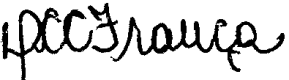 Diurianne Caroline Campos FrançaCRO-MT 2367